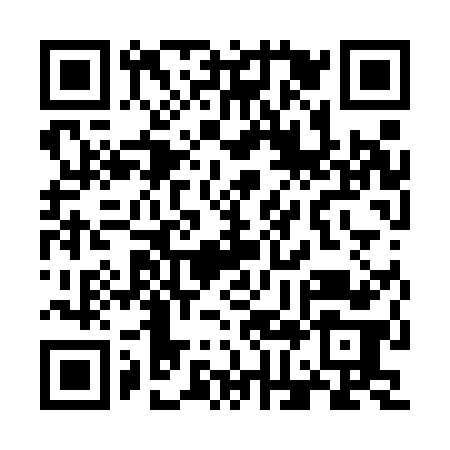 Prayer times for Casais da Fragosa, PortugalWed 1 May 2024 - Fri 31 May 2024High Latitude Method: Angle Based RulePrayer Calculation Method: Muslim World LeagueAsar Calculation Method: HanafiPrayer times provided by https://www.salahtimes.comDateDayFajrSunriseDhuhrAsrMaghribIsha1Wed4:546:371:336:288:3010:062Thu4:526:351:336:288:3110:083Fri4:516:341:336:298:3210:094Sat4:496:331:336:298:3310:105Sun4:476:321:336:308:3410:126Mon4:466:311:336:308:3510:137Tue4:446:301:336:318:3610:158Wed4:436:291:326:318:3710:169Thu4:416:271:326:328:3810:1810Fri4:406:261:326:328:3910:1911Sat4:386:251:326:338:4010:2012Sun4:376:241:326:338:4110:2213Mon4:356:231:326:348:4210:2314Tue4:346:231:326:348:4310:2415Wed4:326:221:326:358:4410:2616Thu4:316:211:326:368:4410:2717Fri4:306:201:326:368:4510:2918Sat4:286:191:326:378:4610:3019Sun4:276:181:336:378:4710:3120Mon4:266:181:336:388:4810:3321Tue4:256:171:336:388:4910:3422Wed4:236:161:336:398:5010:3523Thu4:226:151:336:398:5110:3624Fri4:216:151:336:408:5110:3825Sat4:206:141:336:408:5210:3926Sun4:196:141:336:408:5310:4027Mon4:186:131:336:418:5410:4128Tue4:176:121:336:418:5510:4229Wed4:166:121:336:428:5510:4430Thu4:156:111:346:428:5610:4531Fri4:146:111:346:438:5710:46